JELENTKEZÉSI LAP A 2022. SZEPTEMBERÉBEN INDULÓ SZAKKÉPZÉSRE (érettségi után)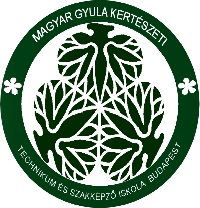 Beküldési határidő: 2022. augusztus 21. (postabélyegző dátuma)                         Nyomtatott nagybetűkkel, a személyi iratok alapján kell kitölteni!Jelentkező neve: …………………………………………………………………………………………………………………………….……...…Születési helye: ……………………………………………………….………………Születési ideje: ………..……………..…….………..Mobil telefonszáma: …………………………………...………Vezetékes telefonszáma: ………………………………….………..Email címe (nyomtatott betűkkel): ……………………………………………………………………………………….…………..........Tanulói oktatási azonosítója:  Taj száma: Lakcím:  ……………………………………………………… város, ……………………………..………………………………..közterület neve,……………………………….házszám, …………………………..emelet, …………………......................ajtó.Anyja születési neve: ……………………………………………………………………………………………………………..…….…….….…Gondviselő neve: (kiskorú esetén)……………………………………………………………………………………………………………..Jelenlegi középiskola OM azonosítója  neve, címe: ……………………………..……………………………………………………………………………………………………………………………………..…..………….…..…..…………………………………………………………………………………………………………………………………………….……………..…….…Jelenleg hányadik évfolyamon tanul: ……………………………………………………………………………………………….……....Ha van befejezett iskolai végzettsége vagy szakmája, a bizonyítvány kelte, szakma száma, megnevezése: ……………………………………………………………………………………………………………………………………….….……………………………………………………………………………………………………………………………………………….............…..…Jelölje X-szel, hogy melyik szakképzésre jelentkezik! Másodszakma esetén csak esti tagozatra lehet jelentkezni (kivéve. ha rendelkezik szakvéleménnyel).Az osztályindítás a jelentkezők számától függ! Augusztus 20-a után várható a végleges értesítés!        Szakmajegyzék szám	                         Szakma neve	                    Képzési idő        Nappali         EstiKelt:. ………………………………………….		Csatolni kell:   				•Bizonyítványok fénymásolata,    …………………………………………   ………………………………………………….	Személyi ig. és lakcím ig.  					másolata           Jelentkező aláírása 	          szülő aláírása (kiskorú esetén)	• Szakértői vélemény (ha van			                             csak nappali esetén)5 0812 17 06Kertésztechnikus Feltétel: érettségi2 év